Programul excursiei pe urmele bunelor practici privind cursul 
Transfer de experiență  în materie de planificare a dezvoltării și renovării urbane în Moldova Sosirea la Praga pe  3.12. 2023 Autogara Praga Florenc – orele 19.00 (Metrou C)prima zi  luni, 4. 12. 202312:00 -12:30	Întâmpinarea participanților și inaugurarea programului excursiei(prezentarea programului excursiei, prezentarea participanților, prezentarea MÚVS ČVUT)
locul: MÚVS sala de ședințe m130, asigură Doc. Šilhánková12:30 – 13:30 		Facem cunoștință cu campusul  ČVUT, incl. pauza pentru masa de prânz
		locul: vizitarea  terenului, Cantina Tehnică asigură  Doc. Šilhánková13:30 – 14:30	Întâlnire cu directoarea MÚVS, prof. Vladimíra Dvořáková
locul: MÚVS sala de ședințe m130, asigură  Doc. Šilhánková 14:30 – 15:00	Exemple de revitalizare în retrospectivă (prelegere)
locul: MÚVS sala de ședințe m130, asigură Dr. Pondělíček și Doc. Šilhánková15:00 - 17:30		Exemple de revitalizare + reconversie în centrul orașului Pragalocul: excursie în teren - Praga 1, asigură Dr. Pondělíček și Doc. Šilhánkováziua a 2-a  marți, 5.12.202310:30 – 12:00 		Întâlnire în CAMP + IPR Dr. Hainc (11-12 – asigurat  VŠ)locul: CAMP, asigură  Dr. Pondělíček și Dr. Dobrucká12:00 – 13:00		Turul zonei Emaus și revitalizarea parcului Karlovo náměstí
			locul: execursie în teren -  Praga 2, asigură Dr. Pondělíček și Dr. Dobrucká13:00 – 14:00 		pauză de prânz 14:00 – 17:00	Vysočany – Kolbenka - DEVELOPMENT
locul: excursie în teren, asigură Dr. Pondělíček și Dr. Dobrucká ziua a 3-a, miercuri  6.12.202310:30 – 13:00		Proiectul „Contăm pe apă”, EKK Praga 3Locul: vizită la  Ekocentrum Koniklec Praga 3, asigură Dr. Pondělíček  și Doc. Šilhánková13:00 – 14:00		pauză de prânz 14:00 – 16:00	Revitalizare aproape de natură „Meandrele râului  Rokytka“ + CCClocul:parcurgerea traseului  Hrdlořezy - Hloubětín, asigură Dr. Pondělíček16:00 – 17:00	Discuții pe marginea exemplelor prezentate  
Locul: Hrdlořezy-Hloubětín, asigură Dr. Pondělíček și Doc. Šilhánkováziua a 4-a,  joi   7.12.202310:00 – 13:00	Vizita noii linii de apă ÚČOV Císařský ostrov
locul: baza ÚČOV, asigură Dr. Dobrucká (ÚČOV  - Stația centrală de epurare a apelor uzate) 13:00 -	14:00		pauză de prânz 14:00	17:00		Întâlnire cu reprezentanții  EKOKOM, Kongresové centrum, Praga 4
			locul: centrala EKOKOM asigură dr. Pondělíčekziua a 5-a,  vineri   8.12.202310:00 – 13:00		Insula Rohanský ostrov Development – însoțitor avizat
			locul: vizitarea  insulei  Libeňský ostrov -  Development, asigură Dr. Pondělíček13:00 -	14:00		pauză de prânz 14:00	17:00		Încheierea  vizitei la MUVS
			locul: MÚVS sala de ședințe m130, asigură Doc. ŠilhánkováOd 18:00		finalul, seară festivă - restaurantul Království (Kubelíkova 1215, Praha 3)
			asigură Dr. Pondělíček și dl. KrálPlecarea din  Praga  - 9.12. 2023 - Autogara Praga Florenc (Metro C) – direcția Chișinău -  orele 16.55 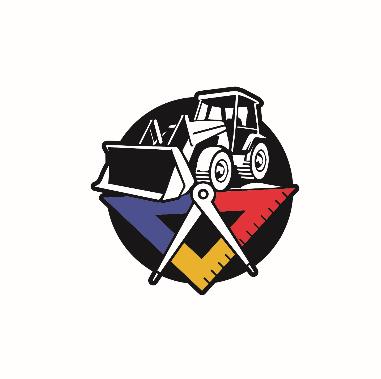 